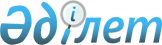 Талғар аудандық мәслихатының кейбір шешімдерінің күші жойылды деп тану туралыАлматы облысы Талғар аудандық мәслихатының 2017 жылғы 9 маусымдағы № 15-88 шешімі. Алматы облысы Әділет департаментінде 2017 жылы 27 маусымда № 4256 болып тіркелді
      "Құқықтық актілер туралы" 2016 жылғы 6 сәуірдегі Қазақстан Республикасы Заңының 27-бабына сәйкес, Талғар аудандық мәслихаты ШЕШІМ ҚАБЫЛДАДЫ:
      1. Осы шешімнің қосымшасына сәйкес Талғар аудандық мәслихатының кейбір шешімдерінің күші жойылды деп танылсын. 
      2. Осы шешімнің орындалуын бақылау Талғар аудандық мәслихаты аппаратының басшысы Умирзаков Алмас Нурдаулетовичке жүктелсін.
      3. Осы шешім әділет органдарында мемлекеттік тіркелген күннен бастап күшіне енеді және алғашқы ресми жарияланған күнінен кейін күнтізбелік он күн өткен соң қолданысқа енгізіледі.  Талғар аудандық мәслихатының күші жойылды деп танылатын кейбір шешімдерінің тізбесі
      1. "Талғар ауданының 2016-2018 жылдарға арналған аудандық бюджеті туралы" 2015 жылғы 22 желтоқсандағы № 51-292 (Нормативтік құқықтық актілерді мемлекеттік тіркеу тізілімінде № 3646 тіркелген, 2016 жылдың 15 қаңтарында аудандық "Талғар" газетінде жарияланған);
      2. "Талғар аудандық мәслихатының 2015 жылғы 22 желтоқсандағы "Талғар ауданының 2016-2018 жылдарға арналған аудандық бюджеті туралы" № 51-292 шешіміне өзгерістер енгізу туралы" 2016 жылғы 5 ақпандағы № 54-301 (Нормативтік құқықтық актілерді мемлекеттік тіркеу тізілімінде № 3717 тіркелген, 2016 жылдың 23 ақпанында аудандық "Талғар" газетінде жарияланған);
      3. "Талғар аудандық мәслихатының 2015 жылғы 22 желтоқсандағы "Талғар ауданының 2016-2018 жылдарға арналған аудандық бюджеті туралы" № 51-292 шешіміне өзгерістер енгізу туралы" 2016 жылғы 29 наурыздағы № 2-9 (Нормативтік құқықтық актілерді мемлекеттік тіркеу тізілімінде № 3773 тіркелген, 2016 жылы 15 сәуірінде аудандық "Талғар" газетінде жарияланған);
      4. "Талғар аудандық мәслихатының 2015 жылғы 22 желтоқсандағы "Талғар ауданының 2016-2018 жылдарға арналған аудандық бюджеті туралы" № 51-292 шешіміне өзгерістер енгізу туралы" 2016 жылғы 20 мамырдағы № 4-20 (Нормативтік құқықтық актілерді мемлекеттік тіркеу тізілімінде № 3869 тіркелген, 2016 жылдың 17 маусымында аудандық "Талғар" газетінде жарияланған);
      5. "Талғар аудандық мәслихатының 2015 жылғы 22 желтоқсандағы "Талғар ауданының 2016-2018 жылдарға арналған аудандық бюджеті туралы" № 51-292 шешіміне өзгерістер енгізу туралы" 2016 жылғы 20 шілдедегі № 6-29 (Нормативтік құқықтық актілерді мемлекеттік тіркеу тізілімінде № 3927 тіркелген, 2016 жылдың 5 тамызында аудандық "Талғар" газетінде жарияланған);
      6. "Талғар аудандық мәслихатының 2015 жылғы 22 желтоқсандағы "Талғар ауданының 2016-2018 жылдарға арналған аудандық бюджеті туралы" № 51-292 шешіміне өзгерістер енгізу туралы" 2016 жылғы 28 қазандағы № 8-46 (Нормативтік құқықтық актілерді мемлекеттік тіркеу тізілімінде № 4006 тіркелген, 2016 жылдың 18 қарашасында аудандық "Талғар" газетінде жарияланған).
					© 2012. Қазақстан Республикасы Әділет министрлігінің «Қазақстан Республикасының Заңнама және құқықтық ақпарат институты» ШЖҚ РМК
				
      Аудандық мәслихаттың

      сессияс төрағасы

М. Дюсебаев

      Аудандық мәслихаттың

      хатшысы

Ж. Еңкебайұлы
Талғар аудандық мәслихатының 2017 жылғы "09" маусымдағы № 15-88шешіміне қосымша